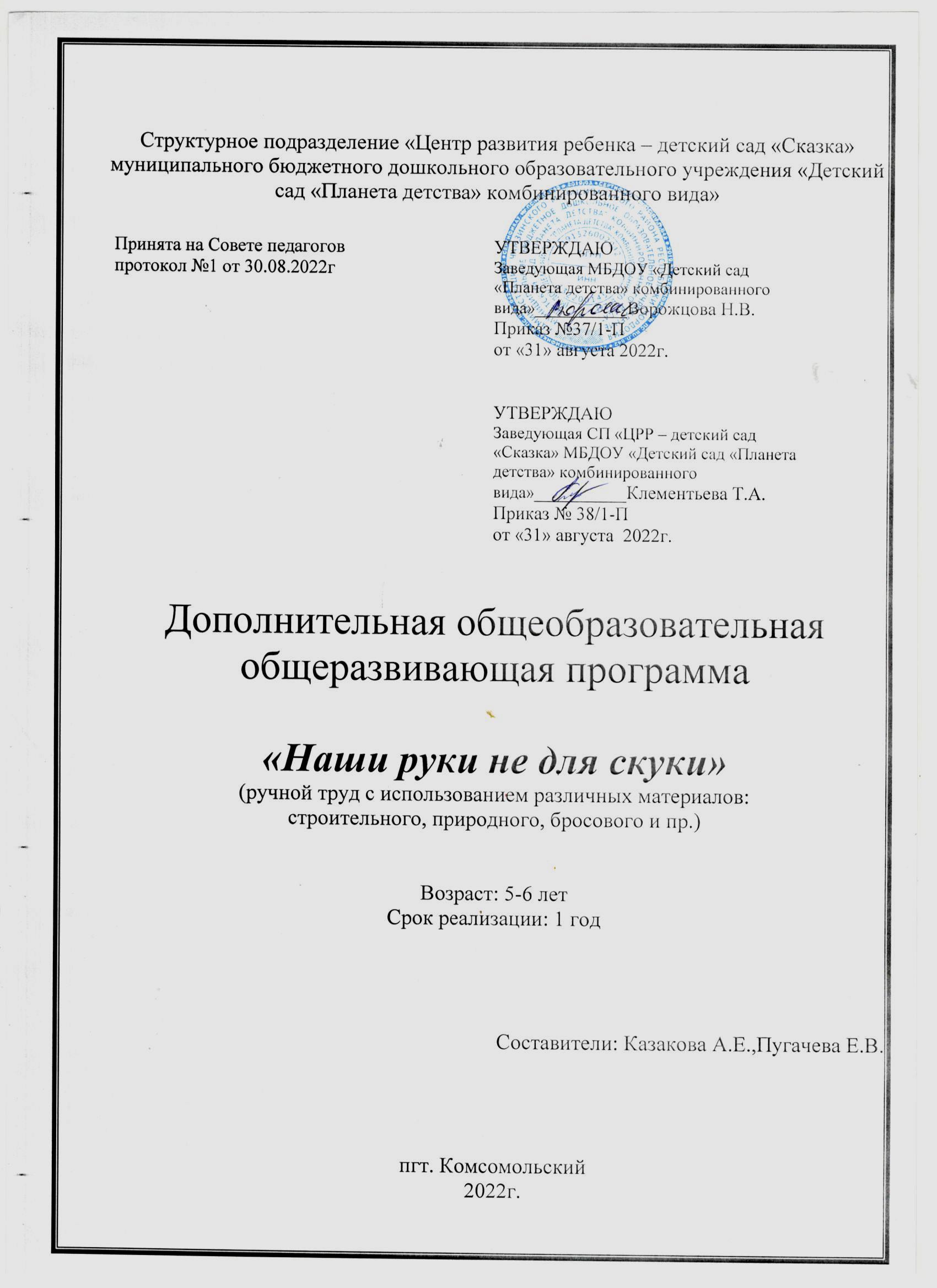 Содержание1. Пояснительная записка..............................................................................................3-52. Учебно-тематический план........................................................................................6-73. Содержание программы.............................................................................................8-154. Методическое обеспечение программы…………………………………................165. Список литературы......................................................................................................161. Пояснительная записка«Конструируя, ребенок действует, как зодчий, возводящий здание собственного интеллекта» Ж. Пиаже     Дошкольное детство - это период первоначального становления и развития личности. Формирование личности дошкольника - процесс предельно сложный и многогранный. В нём участвует множество движущих сил, факторов, механизмов. Рабочая образовательная программа ДО отводит конструированию значительное место в работе с детьми, так как оно обладает чрезвычайно широкими возможностями для умственного, духовно-нравственного, трудового, эстетического воспитания. Происходит приобщение к культуре, к общечеловеческим ценностям. Развивается любознательность, формируется интерес к творчеству. Кружок «Наши руки не для скуки» расширяет рамки программы в части конструирования, но по прежнему ориентирует на развитие конструктивных навыков детей. Работа в данной области интегрируется с духовно – нравственным воспитанием, что позволит воспитать в детях такие качества как доброта и сострадание, взаимопомощь и взаимопонимание и др. Программа предусматривает конструирование с различными материалами: природным, бросовым, строительным. Кроме этого, предусмотрена работа с методическими пособиями и играми: наборами Фребеля, «Логико – малыш», «Квадратами Воскобовича».     Работа с природным и бросовым материалом дает большие возможности для сближения ребенка с родной природой, воспитания бережного, заботливого отношения к ним, а также формирует первые трудовые навыки. Изготовление поделок из бросового материала - труд кропотливый, интересный, необычный и результативный, ведь ребенок сразу видит результат своей деятельности. В это время перед детьми открывается простор для большой творческой фантазии и воображения, развивается художественно-эстетический вкус. Изготовление поделок требует от ребенка ловких движений - детская рука приобретает уверенность, точность, пальцы становятся гибкими, совершенствуется координация движений. Большой интерес у детей вызывает игровой набор Фребеля, пособия «Логико – малыш», «Квадраты Воскобовича». С помощью них у детей формируются умения в выполнении различных математических операций, развивается логическое мышление, умение выполнять творческие задания. Они способствуют развитию прекрасной памяти и концентрации внимания, развитию умения в самостоятельном приобретении знаний. При этом у детей формируются целеустремленность, настойчивость, умение доводить начатое дело до конца.     Программа дополнительного образования «Наши руки не для скуки» является авторской программой, направленной на творческое развитие детей через занятие конструктивной деятельностью, созданной на основе методических пособий. На занятиях используются игры и игровые приемы, которые создают непринужденную творческую атмосферу, способствуют развитию воображения. Большое внимание уделяется творческим работам. Это позволяет соединить все полученные знания и умения с собственной фантазией и образным мышлением, формирует у ребенка творческую и познавательную активность. Программа включает занятия по аппликации, ручному труду, конструированию.  Данная программа интегрируется со всеми  образовательными областями  рабочей программы старшей группы. Цель: развитие конструкторских и творческих способностей детей через работу с природным, бросовым,  строительным материалом, развивающим набором Фребеля, пособием «Логико – малыш», «Квадратом Воскобовича». Задачи:- развивать  умения передавать простейший образ предметов, явлений окружающего мира посредством изделий  из  природного и бросового материала; - развивать конструктивные способности, через использование современных технологий;- обогатить  сенсорные  впечатления  (на уровне ощущений ребенок познает фактуру, плотность, цвет материала);- развивать общую умелость, мелкую моторику, а также пространственное мышление и воображение;- развивать  навыки связной монологической речи, учить описывать создаваемое изображение; - развивать художественный вкус, творческие способности и фантазии детей;- сформировать желание участвовать в создании индивидуальных и коллективных работ;- воспитывать трудолюбие, аккуратность, желание доводить начатое дело до конца;- способствовать созданию игровых ситуаций, расширять коммуникативные способности детей;- пробуждать в детях интерес и любовь к природе, воспитывать бережное отношение к ней.Принципы, лежащие в основе программы:- доступность (соответствие возрастным и индивидуальным особенностям) ;- наглядность (наличие дидактических материалов);- демократичность и гуманизм (взаимодействие педагога и ребенка, реализация творческих потребностей);- научность (обоснованность, наличие методических рекомендаций и теоретической основы);- «от простого к сложному» (научившись элементарным навыкам, ребенок применяет свои знания в выполнении сложных игровых заданий).Программа позволяет индивидуализировать игровые задания: более сильным детям можно находить варианты посложнее, менее подготовленным – работу попроще. При этом обучающий и развивающий смысл игры сохраняется. Это дает возможность предостеречь ребенка от страха перед трудностями, научить без боязни творить и создавать.Формы и методы:Формы проведения занятий различны. Предусмотрены как теоретические – рассказ воспитателя, беседа с детьми, рассказы детей, показ воспитателем способа действия, так и практические, в ходе которых дети под контролем педагога самостоятельно выполняют работу. Предусмотрена индивидуальная, групповая, коллективно-творческая работа.Методы, в основе которых лежит уровень деятельности детей: - объяснительно-иллюстративный (воспринимают и усваивают готовую информацию); - репродуктивный (воспроизводят освоенные способы деятельности);- частично-поисковый (решение поставленной задачи совместно с педагогом); Методы, в основе которых лежит форма организации деятельности детей: - фронтальный (одновременно со всеми детьми); - индивидуально-фронтальный (чередование индивидуальных и фронтальных форм работы); - групповой (работа в парах, тройками и т.д.); - индивидуальный (выполнение заданий, решение проблем).Расписание работы кружкаПрограмма рассчитана на 8 месяцев (октябрь – май), одно занятие в неделю длительностью 20 -25 минут.  Количество детей посещаемых кружок «Наши руки не для скуки» - 15 человек. Возраст детей: 5 – 6 лет.При реализации данной программы предусмотрено взаимодействие с семьями воспитанников. Оно включает в себя:Анкетирование родителей на тему: «Значение конструирования в полноценном развитии ребенка».Привлечение к созданию конструктивно - развивающей среды в группе.Выставка - ярмарка родителей и детей «Дары природы» (поделки из природного материала).Оформление наглядной информации в родительском уголке:– Консультация на тему: «Создание условий для конструктивной деятельности в домашних условиях»;– Памятка «Виды детского конструирования в старшем дошкольном возрасте»;– Рекомендации: «Создание условий для конструктивной деятельности в домашних условиях»;Родительское собрание – отчёт о работе кружка на тему: «Роль семьи и детского сада в развитии интереса ребенка к конструктивно – творческой деятельности».Оформление папки «Совместная работа по конструктивной деятельности в детском саду и семье».Изготовление картотеки игр для детей и их родителей  «Конструируй, твори, создавай». Предполагаемые результаты      Решение задач данной программы поможет детям овладеть  основными приемами  конструирования  из  природного и бросового материала, а также современных пособий «Логико – малыш», развивающих игр Фребеля, «Квадрата Воскобовича»;  развивать внимание, память, мышление, пространственное воображение, мелкую  моторику рук и глазомера;начать формирование  художественного вкуса, творческих способностей и фантазии;овладевать навыками культуры труда, улучшить своих коммуникативные способности и приобрести навыки работы в коллективе;выполнять поделки и композиции.Формами  подведения итогов реализации  программы кружка являются:- выставки детских работ в детском саду;- составление альбома лучших работ;- участие в различных  конкурсах художественно-эстетической направленности и декоративно-   прикладного творчества; - подарки творческих работ  родителям и родным к праздникам; -  дни презентации детских работ родителям (сотрудникам, малышам);- два открытых занятия (март, май).2. Учебно-тематический план 3. Содержание программыОктябрь4. Методическое обеспечение программы:Для проведения занятий необходимо иметь: предметные картинки, бросовый материал (гигиенические палочки, ватные диски, Мр-3 диски), бумагу цветную и картон, различные семена, планшеты «Логико-малыш» и обучающие карточки по темам «Композиции», «Ракурсы», «Алгоритмы», «Измерения», «Квадраты Воскобовича», игровые наборы Фребеля и др.5. Список используемых источников:Афонькина Ю.А. Диагностика индивидуально-психологических особенностей детей                  5-6 лет. Методика выявления и изучения. Волгоград, «Учитель», 2014Гульянц Э.К., Базик И.Я. Что можно сделать из природного материала: Книга для воспитателя детсада. /М.: Просвещение, 1991г.Казакова Л.В. «Конструирование и ручной труд в детском саду». М., 1990г.Корчинова О.В. «Детское прикладное творчество» – Ростов на Дону: Феникс, 2005.Коваленко З.Д. «Аппликация семенами»-М. -Мозаика-Синтез, 2014 г. Детское творчество Зайцев В.Б. «Поделки из природных материалов»Н. С. Дубровская «Оригинальные поделки из бумаги и природного материала" Методическое пособие «ЛОГИКО-МАЛЫШ»Методические рекомендации к игровому набору ФребеляМетодические рекомендации к квадрату Воскобовича.№ п/пНазвание темОбщее количество часовТеорияПрактикаОктябрьОктябрьОктябрьОктябрьОктябрь1«Прекрасная осенняя листва»10,250,752«Совушка – сова, большая голова»10,250,753 «Лебедь дивная плывет»10,250,754«Солнечные полезные цветы» 10,250,75НоябрьНоябрьНоябрьНоябрьНоябрь1«Одинокое дерево»10,250,752«Грибная поляна»10,250,753«Веселая улитка»10,250,754«Пернатые друзья»10,250,75ДекабрьДекабрьДекабрьДекабрьДекабрь1«Деревья в зимнем лесу»10,250,752«Зимующие пернатые друзья»10,250,753«Ёлочные игрушки»10,250,754«Снегурочка и дед Мороз»10,250,75ЯнварьЯнварьЯнварьЯнварьЯнварь1«Ангелочки»10,250,752«Полярный пингвин»10,250,753«Снеговики в разноцветных шапочках»10,250,754«Ель в северном сиянии»10,250,75ФевральФевральФевральФевральФевраль1«Самолет»10,250,752«Кружка для папы»10,250,753«Танк»10,250,754«Корабли Российского флота»10,250,75МартМартМартМартМарт1«Букет для мамы»10,250,752 «Каппы в вазе»10,250,753«Гусь»10,250,754«Весеннее украшение для стола»10,250,75АпрельАпрельАпрельАпрельАпрель1«Весенний первоцвет –нежный подснежник»10,250,752«Чудесные вербочки»10,250,753«Разноцветные пасхальные яички»10,250,754«Воробышки»10,250,75МайМайМайМайМай1«Майский денек»10,250,752«Яблони в цвету»10,250,753«Весенний веер»10,250,754«Бабочки»10,250,75ИТОГОИТОГО33925Кол-во занятийТема занятияЦели и задачиТеоретическая частьПрактическая частьПрактическая частьПрактическая частьОборудованиеОборудованиеИспользуемый источник1.«Прекрасная осенняя листва»(изготовление осенних букетов)Учить детей работать с природным материалом, скручивать, складывать, связывать. Развивать моторику, глазомер и быстрое выполнение действий. Воспитывать аккуратность, чувство вкуса и тягу к прекрасному.Беседа о осени, как о времени года, об изменениях в природе.1Изготовление букета.2. Работа с планшетом «ЛОГИКО-МАЛЫШ»,  измерения карточки: 3А, 3Б.1Изготовление букета.2. Работа с планшетом «ЛОГИКО-МАЛЫШ»,  измерения карточки: 3А, 3Б.1Изготовление букета.2. Работа с планшетом «ЛОГИКО-МАЛЫШ»,  измерения карточки: 3А, 3Б.Нитки, листва осенняя. Нитки, листва осенняя. Детское творчество Зайцев В.Б. «Поделки из природных материалов»2.«Совушка – сова, большая голова»Создавать образ с помощью осенней листвы.Дополнять поделкудеталями  создавая клюв и глаза. Развивать умениеработать по образцу и с шаблоном, отрабатывать моторику пальцев рук..ВоспитыватьАккуратность и прививать заботливое отношение к птицам.Беседа о совах и филинах, их повадках и пользе. 1. Изготовление совы.2. Квадрат Воскобовича с.13, 14.1. Изготовление совы.2. Квадрат Воскобовича с.13, 14.1. Изготовление совы.2. Квадрат Воскобовича с.13, 14.Осенняя листва, шаблоны из бумаги, мелкие детали для глаз и лап.Осенняя листва, шаблоны из бумаги, мелкие детали для глаз и лап.Н. С. Дубровская «Оригинальные поделки из бумаги и природного материала"; Квадрат Воскобовича с.13, 14.3.Создание осенней композиции «Лебедь дивная плывет»Создать образ с помощью сосновых шишек и листьев дуба. Дополнить поделку деталями из пластилина. Развивать воображение, умение работать по образцу. Воспитывать любовь к живой природе и восхищение к прекрасным птицам – лебедям.Беседа о лебедях, об их повадках и особенностях их жизни.Беседа о лебедях, об их повадках и особенностях их жизни.Изготовление лебедей. Изготовление лебедей. Сосновая шишка, пластилин, рябиновые листья, листья дуба. Сосновая шишка, пластилин, рябиновые листья, листья дуба. Детское творчество Зайцев В.Б. «Поделки из природных материалов»4.«Солнечные, полезные цветы»Изготовление подсолнуховСоздать объемное изображение цветов. Учить детей точно передавать строение сочетаний цветовой гаммы. Развивать мышление, память, кругозор, восприятие. Воспитывать аккуратность и умение работать быстро, желание помогать ближнему.Беседа о подсолнухе, о его пользе человека связанные с ним.Беседа о подсолнухе, о его пользе человека связанные с ним.Изготовление подсолнуха.Изготовление подсолнуха.Картон, клей, шаблон, семечки тыквы, гуашь желтая.Картон, клей, шаблон, семечки тыквы, гуашь желтая.см. педкопилкуНоябрьНоябрьНоябрьНоябрьНоябрьНоябрьНоябрьНоябрьНоябрьНоябрь1.«Одинокое дерево»Учить детей работать с шаблоном по образцу. Наклеивать крупы разные по цвету, форме и структуре. Развивать глазомер, воображение. Воспитывать аккуратность в работе и бережное отношение к деревьям.Беседа о лесе, о деревьях и о пользе для человека и всего живого.Беседа о лесе, о деревьях и о пользе для человека и всего живого.Беседа о лесе, о деревьях и о пользе для человека и всего живого.1.Изготовление деревьев. 2. Работа с планшетом «ЛОГИКО-МАЛЫШ», ракурсы карточка 6А.Картон, клей, шаблон дерева, крупы: гречневая и дробленное пшено.см. педкопилкусм. педкопилку2.«Грибная поляна»Учить детей работать с разными крупами, соединять и правильно соотносить их. Развивать глазомер, мышление, память и мелкую моторику. Воспитывать уважение к труду, аккуратность и целеустремленность.Беседа о грибах, о съедобных и ядовитых, о пользе грибов для человека и для живой природы.Беседа о грибах, о съедобных и ядовитых, о пользе грибов для человека и для живой природы.Беседа о грибах, о съедобных и ядовитых, о пользе грибов для человека и для живой природы.Приготовление шаблона и различных круп (гречневой, гороховой и рисовой).Шаблон, картон, клей, крупы.см. педкопилкусм. педкопилку3.«Веселая улитка»Учить детей правильно работать с шаблоном, учить правильно разместить материалы. Развивать мышление, память, моторику рук. Воспитывать бережливость, аккуратность и сострадание ко всему живому.Беседа о улитках, их строение и особенностях.Беседа о улитках, их строение и особенностях.Беседа о улитках, их строение и особенностях.1.Изготовление  улитки.2. Игровой набор Фребеля «бусы-шнуровка» 1-1Шаблон, клей, крупа гречневая, фасоль красная и белая, горох, пшено, полоски бумаги.см. педкопилкусм. педкопилку4.«Пернатые друзья»Учить наносить клей не выходя за контур, создавая изображение. Быстро покрывать поделку гречневой и пшенной крупой. Развивать воображение, мелкую моторику. Воспитывать у детей аккуратность и сопереживание к пернатым друзьям.Беседа о птицах, о необходимости им помогать. Напомнить о строении птиц.Беседа о птицах, о необходимости им помогать. Напомнить о строении птиц.Беседа о птицах, о необходимости им помогать. Напомнить о строении птиц.Изготовление птиц.Картон, заготовка, крупа разная,мелкие детали из бумаги для носа и глаз.см. педкопилкусм. педкопилкуДекабрьДекабрьДекабрьДекабрьДекабрьДекабрьДекабрь1.«Деревья в зимнем лесу»Учить детей аккуратно работать с гуашью, раскрашивая шишки, скатывать украшение для елок из пластилина. Развивать глазомер, моторику рук, воображение. Воспитывать бережное отношение к лесу, духовные традиции.Беседа с детьми о зимнем заснеженном лесе. Беседа о рождественской елки, о происхождении традиции.Изготовление новогодней елочки, оформление зимней поляны.Шишки, гуашь, пластилин, картон, вата, диски, салфетки, клей.см. педкопилку2.«Зимующие пернатые друзья»Учить создавать образ птиц, сопоставлять детали аккуратно и ровно. Развивать усидчивость, моторику, аккуратность. Воспитывать в детях чувство прекрасного и желание помочь птицам зимой.Беседа о зимующих птицах, оседлых и перелетных.1.Изготовление зимующих птиц, оформление совместной поделки.2. Работа с планшетом «ЛОГИКО-МАЛЫШ», карточка  алгоритмы 7А.Картон, клей, шаблоны птиц, цветная бумага, салфетки белые и красные.см. педкопилку3.«Ёлочные игрушки»Учить создавать веточку ели из бросового материала, новогодние игрушки. Развивать фантазию, творческие способности. Воспитывать эстетический вкус, чувство причастности к коллективному делу. Беседа о ёлочных игрушках, истории происхождения1.Изготовление ёлочной веточки и новогодней игрушки.2. Игровой набор Фребеля 4.4 Тонированные листы бумаги, гигиенические палочки, фольга, ватные диски, гуашь, клей.см. педкопилку4.«Снегурочка и дед Мороз»Учить создавать елочные игрушки из бумаги и бросового материала. Развивать чувство целостного образа героя, глазомер, четкое выполнение действий. Воспитывать чувство вкуса, доброжелательное отношение к своему товарищу, желание ему помочь.Беседа о героях новогоднего праздника и о истории Снегурочки и деда Мороза.1. Изготовление игрушки-героя (на выбор ребенка).2. Игровой набор Фребеля 4.3 Цветная бумага, вата, клей, картон. см. педкопилкуЯнварьЯнварьЯнварьЯнварьЯнварьЯнварьЯнварь1.«Ангелочки»Учить создавать образ ангела. Выполнять единый образ из деталей. Учить украшать орнаментом. Развивать моторику и аккуратность. Воспитывать в детях духовно-православные традиции.Беседа о Ангеле Хранителе. Рассматривание иллюстраций.Изготовление Ангела.Ватные диски, клей, картон, гуашь.см. педкопилку2.«Полярный пингвин»Учить детей создавать целостный образ поделки. Закреплять умение работать с бумажным и бросовым материалом в сочетании. Развивать в детях творческое воображение при оформлении работы.Беседа о пингвинах и о их месте обитания, об особенностях и их разнообразии.Изготовление пингвина по образцу.Картон белый и черный, вата, клей, мелкие детали. см. педкопилку3.«Снеговики в разноцветных шапочках»Учить детей составлять поделку из бросового материала. Развивать воображение, глазомер, моторику. Умение украшать поделку деталями. Воспитывать в детях помощь и сопереживание за своего товарища.Беседа о зимних забавах и истории о снеговиках и снежных бабах.1. Изготовление снеговика.2. Игровой набор Фребеля 1.3.3. «ЛОГИКО-МАЛЫШ», карточка  ракурсы 5А.Картон, клей, белые листы бумаги, ленточки, материал ткани, пуговицы, звездочки, вата, нитки.см. педкопилку4.«Ель в северном сиянии»Учить детей совмещать пластилин и бросовый материал. Развивать четкость действий, сенсорику рук, аккуратность. Воспитывать в детях любознательность и гордость за огромные просторы нашей родины.Беседа о природном явлении «Северное сияние». Рассмотреть иллюстрации и природе севера, его особенностях.1. Изготовление ели по образцу.2. Квадрат Воскобовича с.8 «Звездочка»Бросовый материал (музыкальные диски), пластилин белый, зеленый, украшение снежинки.см. педкопилкуФевральФевральФевральФевральФевральФевральФевральФевраль1«Самолет»Совершенствовать навыки работы с бумагой и бросовым материалом. Развивать образное эстетическое восприятие. Воспитывать аккуратность, чувство патриотизма.Беседа о видах воздушного транспорта. Об авиации (гражданская и военная), о разнообразии самолетов.Беседа о видах воздушного транспорта. Об авиации (гражданская и военная), о разнообразии самолетов.1.Изготовление самолета по образцу.2. Игровой набор Фребеля 4.1.3.«ЛОГИКО-МАЛЫШ», карточка  ракурсы 7А.Клей, коробки от спичек, бумага зеленая, белая, картон, красные звездочки.см. педкопилку2«Кружка для папы»Учить создавать образ кружки и украшать ее мелкими деталями. Развивать творчество и фантазию, воспитывать патриотизм и эстетический вкус.Беседа и рассматривание иллюстраций о празднике День Защитника Отечества.1.Изготовление кружки.2. Работа с планшетом «ЛОГИКО-МАЛЫШ», карточка  алгоритмы 2А, ракурсы 3А.1.Изготовление кружки.2. Работа с планшетом «ЛОГИКО-МАЛЫШ», карточка  алгоритмы 2А, ракурсы 3А.Заготовка баночки, клей, картон, цветная бумага, мелкие детали.см. педкопилку3«Танк»Продолжать учить использовать в работе бросовый материал, создавать образ из бумажных деталей. Развивать глазомер, фантазию, память, мышление. Воспитывать патриотизм.Беседа и рассматривание иллюстраций военной техники. Разговор о военной профессии и о мужестве военных.1. Изготовление танка по образцу.2. Игровой набор Фребеля 1.1.3. Работа с планшетом «ЛОГИКО-МАЛЫШ», карточка  ракурсы 7Б.1. Изготовление танка по образцу.2. Игровой набор Фребеля 1.1.3. Работа с планшетом «ЛОГИКО-МАЛЫШ», карточка  ракурсы 7Б.Зеленые листы бумаги, картон, клей, дуло, мелкие детали для оформления.см. педкопилку4«Корабли Российского флота»Продолжать детей учить работать с бумагой, создавая целый образ поделки. Развивать образное, эстетическое восприятие, мелкую моторику рук,  глазомер. Воспитывать доброжелательное отношение друг к другу и патриотическую гордость за разнообразное многообразие, богатство военного флота нашей страны.Беседа о Флоте России, его мощи и разнообразии.1.Изготовление кораблей и составление морской флотилии.2. Игровой набор Фребеля 3.1.1.Изготовление кораблей и составление морской флотилии.2. Игровой набор Фребеля 3.1.Цветная и белая бумага, картон, клей, нитки, палочки деревянные, мелкие детали.см. педкопилкуМартМартМартМартМартМартМарт1«Букет для мамы»Учить детей создавать прекрасное, развивать умение работать с бумагой, создавать целостность образа. Воспитывать уважение и почитание к своим близким.Беседа  о мамах, бабушках. Рассматривание фотографий мам и бабушек детей. Рассматривание иллюстраций букетов.1. Изготовление букета по образцу. 2. Работа с планшетом «ЛОГИКО-МАЛЫШ», карточка  алгоритмы 6А.Картон цветной, цветная бумага, клей.см. педкопилку2«Каппы в вазе»Учить детей создавать цветы соединяя разные материалы и техники. Развивать моторику, эстетический вкус, аккуратность. Воспитывать тягу к прекрасному и целостное отношение к красоте.Беседа о цветах, чтение стихов.1. Изготовление капп в вазе.2. Работа с планшетом «ЛОГИКО-МАЛЫШ», карточка  композиции 1А.Ватные диски, горох, бумага зеленая, палочки гигиенические, клей, шаблон.см. педкопилку3«Гусь»Учить создавать картину из разных материалов. Учить совмещать бумагу и подручный материал. Развивать память и образное восприятие. Воспитывать дружеские отношения и желания помочь товарищам.Беседа о домашних птицах.1. Изготовление поделки по образцу.Шаблон гуся, клей, вата, семечки тыквы, желтые салфетки.см. педкопилку4«Весеннее украшение для стола»Учить техники складывания цветов, украшать, наклеивать, дорисовывать.Развивать моторику рук. Воспитывать чувство прекрасного.Беседа о первоцветах, о цветах и их разнообразии.1.Изготовление цветов.2. Работа с планшетом «ЛОГИКО-МАЛЫШ», карточка  алгоритмы 5 А, 4 Б.Бумага цветная, клей, картон.см. педкопилкуАпрельАпрельАпрельАпрельАпрельАпрельАпрель1«Весенний первоцвет –нежный подснежник»Учить создавать из деталей образ подснежника. Продолжать совершенствовать навыки и умения при работе с ножницами, бумагой и другим материалом. Развивать коммуникацию, эстетический вкус. Воспитывать в детях тягу к прекрасному и желание создавать своими руками.Беседа с детьми о весне. Рассматривать репродукции и умение делить весну на составляющие ее части.Изготовление подснежников.Клей, бумага, картон, ватные диски, ножницы.см. педкопилку2«Чудесные вербочки»Продолжать совершенствовать навыки и умения при работе с пластилином, делая мелкие жгутики, учить соединять пластилин с другим бросовым материалом. Развивать глазомер, усидчивость детей. Воспитывать в детях любовь к природе и почитание к  русским духовно-православным праздникам.Беседа о вербе. Пополнение детей знаниями о празднике Вербное воскресенье.Изготовление веточки вербы в вазе.Пластилин, картон, гигиенические палочки.см. педкопилку3«Разноцветные пасхальные яички»Продолжать совершенствовать навыки и умения при работе с картоном, бумагой и ножницами. Развивать умение создавать композицию. Воспитывать в детях желание трудиться и ценить культурные традиции.Беседа о празднике Пасха. Чтение исторической легенды. Рассматривание иллюстраций.1.Изготовление пасхальных яиц.2. Игровой набор Фребеля 2.3.Клей, картон, шаблон, мелкие детали для украшения..см. педкопилку4«Воробышки»Учить создавать образ птиц из скорлупы ореха. Развивать моторику и умение работать по образцу. Воспитывать сострадание и любовь к птицам, желание помогать в трудное время.Беседа о птицах, закрепление знаний о оседлых и перелетных птицах. Рассматривание картинок.Изготовление птиц.Клей, скорлупа ореха, пластилин, картон, мелкие детали.см. педкопилкуМайМайМайМайМайМайМай1«Майский денек» Учить детей передавать образ весны. Развивать мелкую моторику и способность чувствовать специфику материала. Воспитывать в детях чувство красоты и чувство прекрасного.Беседа о природе и о празднике весны. Рассматривание деревьев мая и чтение стихотворения о русской березе.1.Изготовление коллективной работы.2. Игровой набор Фребеля 3.4.Картон, клей, цветная бумага, фломастеры, шаблоны птиц.см. педкопилку2«Яблони в цвету»Учить создавать образ весеннего цветущего сада. Развивать воображение, память. Воспитывать любознательность.Беседа о весенних цветущих садах. 1.Изготовление веточек цветущего сада.2. Работа с планшетом «ЛОГИКО-МАЛЫШ», карточка  ракурсы 6 Б.Клей, картон, синий фон, цветная бумага, салфетки бумажные белого цвета.см. педкопилку3«Веер весенний»Учить детей технике складывания из бумаги. Развивать моторику пальцев рук, усидчивость, желание работать и создавать своими руками. Воспитывать трудолюбие.Беседа о назначении веера. Рассматривание картинок.Изготовление  и украшение веера.Бумага,  клей, мелкие детали для украшения.см. педкопилку4«Бабочки»Учить создавать образ насекомого. Развивать умение работать по образцу. Воспитывать аккуратность, творческую фантазию и любовь к живой природе.Беседа о насекомых. Рассматривание картинок бабочек.1.Изготовление бабочек.2. Игровой набор Фребеля 3.3.Картон, цветная бумага, клей, шаблон.см. педкопилку